Obecné zastupiteľstvo v Nýrovciach na svojom zasadnutí zo dňa 14.11.2019 v Uznesení č. 15s c h v a ľ u j e ru vo výške:prijatie Municipálneho úveru – Superlinka (SL) vo výške: 11.500,00 Eurposkytnutého zo strany Prima banka Slovensko, a.s., so sídlom: Hodžova 11, 010 11 Žilina, Slovenská republika, IČO: 31 575 951, IČ DPH: SK2020372541, zapísanej v Obchodnom registri Okresného súdu v Žiline, Oddiel: Sa, Vložka číslo: 148/L (ďalej len „banka“) za podmienok dojednaných v príslušnej úverovej zmluve, s možnosťou opakovanej prolongácie zmluvy. 								Ing. Zoltán Fekete								     starosta obce7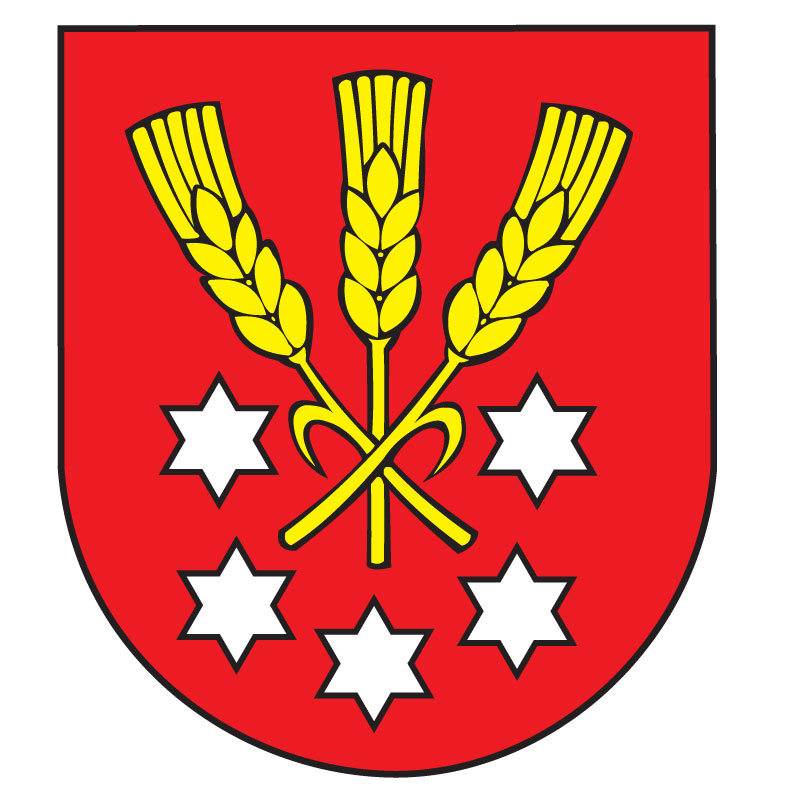 Výpis z Uznesenia                 Obecného zastupiteľstva v Nýrovciach č. 15zo dňa 14.11.2019